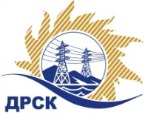 Акционерное Общество«Дальневосточная распределительная сетевая  компания»ПРОТОКОЛ № 262/МТПиР-РЗакупочной комиссии по рассмотрению заявок по открытому аукциону на право заключения договора: «Шкафы противоаварийной автоматики для нужд филиала АО «ДРСК» «Амурские электрические сети», закупка 1287 раздел 2.2.2.  ГКПЗ 2018ПРИСУТСТВОВАЛИ:  члены постоянно действующей Закупочной комиссии ОАО «ДРСК»  1-го уровня.ВОПРОСЫ, ВЫНОСИМЫЕ НА РАССМОТРЕНИЕ ЗАКУПОЧНОЙ КОМИССИИ: О  рассмотрении результатов оценки заявок Участников.О признании заявок соответствующими условиям Документации о закупке.ВОПРОС № 1.  О рассмотрении результатов оценки заявок УчастниковРЕШИЛИ:Признать объем полученной информации достаточным для принятия решения.Утвердить цены, полученные на процедуре вскрытия конвертов с заявками участников открытого аукциона.ВОПРОС № 2. О признании заявок соответствующими  условиям Документации о закупкеРЕШИЛИ:	Признать заявки № 262/МТПиР-1и № 262/МТПиР-2 удовлетворяющими по существу  условиям аукциона и принять их к дальнейшему рассмотрению. Заявки участников допускаются с учетом норм п.7.1.3 Документации о закупке, согласно которому, в Протоколе разногласий «Желательными» считаются предложения Участника аукциона по условиям Договора, которые он предлагает на рассмотрение Организатора аукциона, но отклонение,  которых Организатором аукциона не повлечет отказа Участника аукциона от подписания Договора в случае признания его Победителем аукциона.исполнитель Терёшкина Г.М.(4162)397260г. Благовещенск« 04 »  апреля  2018№Наименование участника и его адресЦена заявки на участие в закупке (руб. без учета НДС)1Регистрационный номер участника: 262/МТПиР-114 190 519,972Регистрационный номер участника: 262/МТПиР -214 190 519,97Секретарь Закупочной комиссии  
1 уровня АО «ДРСК»____________________М.Г. Елисеева